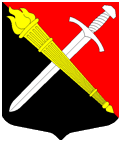 АДМИНИСТРАЦИЯмуниципальное образование Тельмановское сельское поселение Тосненского района Ленинградской областиП О С Т А Н О В Л Е Н И Е«01» октября 2018 г.                                                                                       № 167Об утверждении Порядка заключения специального инвестиционного контракта администрацией муниципального образования Тельмановское сельское поселениеВ соответствии с Федеральным законом от 25.02.1999 № 39-ФЗ «Об инвестиционной деятельности в Российской Федерации, осуществляемой в форме капитальных вложений», Федеральным законом от 31.12.2014 № 488-ФЗ «О промышленной политике в Российской Федерации», постановлением Правительства Российской Федерации от 16.07.2015 № 708 «О специальных инвестиционных контрактах для отдельных отраслей промышленности», администрация Тельмановского сельского поселения ПОСТАНОВЛЯЕТУтвердить Порядок заключения специального инвестиционного контракта администрацией муниципального образования Тельмановское сельское поселение Тосненского района Ленинградской области согласно приложению.Опубликовать постановление в источнике официального опубликования муниципальных правовых актов - на официальном сайте Администрации http://telmana.info.Настоящее постановление вступает в силу с момента его опубликования. Контроль за исполнением настоящего постановления оставляю за собой.И.о Главы администрации                                                           К.Н. ЖевнеровПРИЛОЖЕНИЕ                                                                          к постановлению администрации                                                                 Тельмановского сельского поселения                                                                           от «01» октября 2018 года № 167ПОРЯДОКЗАКЛЮЧЕНИЯ СПЕЦИАЛЬНОГО ИНВЕСТИЦИОННОГО КОНТРАКТА АДМИНИСТРАЦИЕЙ МУНИЦИПАЛЬНОГО ОБРАЗОВАНИЯТЕЛЬМАНОВСКОЕ СЕЛЬСКОЕ ПОСЕЛЕНИЕ ТОСНЕНСКОГО РАЙОНАЛЕНИНГРАДСКОЙ ОБЛАСТИ1. Настоящий Порядок разработан в соответствии с Федеральным законом от 25.02.1999 № 39-ФЗ «Об инвестиционной деятельности в Российской Федерации, осуществляемой в форме капитальных вложений», Федеральным законом от 31 декабря . № 488-ФЗ «О промышленной политике в Российской Федерации» и определяет порядок заключения специального инвестиционного контракта администрацией муниципального образования Тельмановское сельское поселение в целях предоставления инвестору отдельных мер стимулирования деятельности в сфере промышленности, осуществляемые за счет средств бюджета поселения.2. Специальный инвестиционный контракт заключается от имени  администрации муниципального образования Тельмановское сельское поселение, в соответствии с отраслевой принадлежностью инвестиционного проекта, (далее – уполномоченный орган), с юридическим лицом или индивидуальным предпринимателем, принимающим на себя обязательства в предусмотренный специальным инвестиционным контрактом срок своими силами или с привлечением иных лиц с целью создать либо модернизировать и (или) освоить производство промышленной продукции на территории МО Тельманоское сельское поселение (далее также – инвестор, привлеченное лицо, инвестиционный проект соответственно).3. Сторонами специального инвестиционного контракта является  администрация муниципального образования Тельмановское сельское поселение в случае осуществления в отношении инвестора, являющегося стороной специального инвестиционного контракта, и (или) иных лиц, указанных в специальном инвестиционном контракте, мер стимулирования деятельности в сфере промышленности, предусмотренных муниципальными правовыми актами.4. Рассмотрение и отбор инвестиционных проектов, в отношении которых может быть заключен специальный инвестиционный контракт, осуществляется инвестиционным Советом при администрации МО Тельмановское сельское поселение.5. Специальный инвестиционный контракт заключается в отношении инвестиционных проектов, в целях решения задач и (или) достижения целевых показателей и индикаторов муниципальных программ администрации МО Тельмановское сельское поселение в отраслях промышленности, в рамках которых реализуются инвестиционные проекты.6. Специальный инвестиционный контракт заключается на срок, равный сроку выхода инвестиционного проекта на проектную операционную прибыль в соответствии  с бизнес-планом инвестиционного проекта, увеличенному на 5 лет, не более 10 лет. 7. Типовая форма специального инвестиционного контракта утверждена постановлением Правительства Российской Федерации от 16 июля 2015 года № 708 «О специальных инвестиционных контрактах для отдельных отраслей промышленности».    8. Для заключения специального инвестиционного контракта потенциальный инвестор и (или) привлеченное лицо (далее также – претендент) представляет  в администрацию МО Тельмановское сельское поселение заявление по форме согласно приложению 1 к настоящему Порядку с приложением:1) заверенных в установленном порядке копий документов, подтверждающих вложение инвестиций в инвестиционный проект (кредитный договор или предварительный кредитный договор с финансированием инвестиционного проекта либо иные документы, подтверждающие размер привлекаемых инвестиций);2) предлагаемого перечня мер стимулирования деятельности в сфере промышленности (далее – меры стимулирования) из числа мер поддержки субъектов деятельности в сфере промышленности, установленных муниципальными правовыми актами, которые претендент предлагает включить в специальный инвестиционный контракт;3) предлагаемого перечня обязательств потенциального инвестора и (или) привлеченного лица (при наличии);4) бизнес-плана, содержащего сведения:- о характеристиках промышленной продукции, производство которой создается   или модернизируется и (или) осваивается в ходе исполнения специального инвестиционного контракта;- о перечне мероприятий инвестиционного проекта;- об объеме инвестиций в инвестиционный проект и сроках окупаемости;- финансовый план;- о результатах (показателях), которые планируется достигнуть в ходе реализации инвестиционного проекта (ежегодные и итоговые показатели), включая в том числе:- объем (в денежном выражении) произведенной и реализованной продукции (ежегодно на конец календарного года и к окончанию срока специального инвестиционного контракта);- перечень планируемых к внедрению наилучших доступных технологий, предусмотренных Федеральным законом от 10 января 2002 года № 7-ФЗ «Об охране окружающей среды» (в случае их внедрения);- объем налогов, планируемых к уплате по окончании срока специального инвестиционного контракта;- долю стоимости используемых материалов и компонентов (оборудования) иностранного происхождения в цене промышленной продукции, выпускаемой к окончанию срока специального инвестиционного контракта;- количество создаваемых рабочих мест в ходе реализации инвестиционного проекта;- иные показатели, характеризующие выполнение инвестором принятых обязательств.В случае участия привлеченного лица в заключении специального инвестиционного контракта заявление, указанное в настоящем пункте, должно быть подписано также привлеченным лицом.5) выписки из Единого государственного реестра юридических лиц, выданной не более чем за два месяца до подачи заявки (для юридических лиц).6) выписки из Единого государственного реестра индивидуальных предпринимателей, выданной не более чем за два месяца до подачи заявки (для индивидуальных предпринимателей).9. Для заключения специального инвестиционного контракта, в ходе которого создается или модернизируется производство промышленной продукции, претендент в составе заявления с документами, указанными в пункте  8 настоящего Порядка, представляет документы, подтверждающие создание или модернизацию промышленного производства и создание рабочих мест, освоение на созданных (модернизированных) мощностях выпуска промышленной продукции и в обязательном порядке осуществление следующих расходов инвестиционного характера:1) на приобретение или долгосрочную аренду земельных участков под создание новых производственных мощностей (за исключением случаев, когда земельный участок, на котором реализуется инвестиционный проект, находится в собственности инвестора или привлеченных лиц);2) на разработку проектной документации;3) на строительство или реконструкцию производственных зданий и сооружений;4) на приобретение, сооружение, изготовление, доставку, расконсервацию и модернизацию основных средств (минимальная доля приобретаемого в ходе реализации инвестиционного проекта оборудования составляет не менее 25 процентов стоимости модернизируемого и (или) расконсервируемого оборудования), в том числе на таможенные пошлины и таможенные сборы, а также на строительно-монтажные и пусконаладочные работы.9.1. Подтверждающими документами, предусмотренными пунктом 9 настоящего Порядка, являются бизнес-план инвестиционного проекта, копия инвестиционного соглашения (соглашений) или предварительного договора (договоров) о реализации инвестиционного проекта, определяющих порядок участия третьих лиц в реализации инвестиционного проекта (при наличии).10. Для заключения специального инвестиционного контракта, в ходе которого внедряются наилучшие доступные технологии, претендент в составе заявления с документами, указанными в пункте 8 настоящего Порядка, представляет документы, подтверждающие внедрение наилучших доступных технологий в соответствии с Федеральным законом от 10 января 2002 года № 7-ФЗ «Об охране окружающей среды»:1) план мероприятий по охране окружающей среды, согласованный уполномоченными региональными и/или федеральными государственными органами (для объектов II и III категории);2) программу повышения экологической эффективности, одобренную межведомственной комиссией, создаваемой в соответствии с Федеральным законом  от 10 января 2002 года № 7-ФЗ «Об охране окружающей среды» (для объектов  I категории);3) копию инвестиционного соглашения (соглашений) или предварительного договора (договоров) о реализации инвестиционного проекта, определяющих порядок участия третьих лиц в реализации инвестиционного проекта (при наличии).11. Для заключения специального инвестиционного контракта, в ходе которого осваивается производство промышленной продукции, отнесенной к промышленной продукции, не имеющей произведенных в поселении аналогов, инвестор в составе заявления с документами, указанными в пункте 8 настоящего Порядка, представляет документы, подтверждающие, что в ходе реализации инвестиционного проекта осваивается производство промышленной продукции, не имеющей произведенных  МО Тельмановское сельское поселение аналогов, и копию инвестиционного соглашения (соглашений) или предварительного договора (договоров) о реализации инвестиционного проекта (при наличии).12. Секретарь инвестиционного Совета регистрирует поступившее заявление и в течение пяти рабочих дней с даты регистрации заявления проводит предварительное рассмотрение документов на предмет соответствия требованиям пунктов 8-11 настоящего Порядка.12.1. В случае несоответствия представленных документов требованиям пунктов    8-11 настоящего Порядка в течение пяти рабочих дней с даты регистрации заявления направляет претенденту уведомление об отказе в приеме заявления и возвращает представленные документы с указанием причин возврата.12.2. В случае соответствия представленных документов требованиям пунктов 8-11 настоящего Порядка в целях подготовки предварительного заключения о возможности заключения специального инвестиционного контракта на основании требований, установленных пунктом 5 настоящего Порядка, в течение пяти рабочих дней с даты регистрации заявки, направляет представленные документы в администрацию  МО Тельмановское сельское поселение.12.3. Уполномоченные специалисты администрации МО Тельмановское сельское поселение, в течение 20 рабочих дней с даты получения документов, указанных в пунктах 8-11 настоящего Порядка, на основании требований, установленных настоящим пунктом данного Порядка:12.3.1. Рассматривают в пределах своей компетенции полученные документы  на предмет:- соответствия инвестиционного проекта видам экономической деятельности и минимальному объему вложенных инвестиций, установленным  подпунктами 2,3 пункта 5 настоящего Порядка;- организационной и технологической реализуемости инвестиционного проекта; - реализуемости финансового плана;- влияния инвестиционного проекта на экологическую обстановку в поселении;- соответствия инвестиционного проекта целям, указанным в пункте 1 настоящего Порядка;- соответствие указанных претендентом мер стимулирования муниципальным правовым актам:12.3.2. Готовят и направляют секретарю инвестиционного Совета заключения  о возможности (невозможности) заключения специального инвестиционного контракта, а также проект специального инвестиционного контракта, составленный уполномоченным органом  по типовой форме, утвержденной постановлением Правительства Российской Федерации от 16 июля 2015 года № 708 «О специальных инвестиционных контрактах для отдельных отраслей промышленности».12.4. Секретарь инвестиционного Совета в течение 60 рабочих дней с даты получения документов, указанных в пунктах 8-11 настоящего Порядка, на основании заключения уполномоченных специалистов администрации МО Тельмановское сельское поселение готовит сводное заключение о возможности (невозможности) заключения специального инвестиционного контракта, в котором содержится:1) перечень мер стимулирования, осуществляемых в отношении инвестора  и (или) привлеченного лица;2) перечень обязательств инвестора и привлеченного лица (в случае его привлечения);3) срок действия специального инвестиционного контракта;4) результаты, которые планируется достигнуть в ходе реализации инвестиционного проекта, и измеряющие указанные результаты показатели (ежегодные и итоговые показатели);5) характеристики промышленной продукции, производство которой создается или модернизируется и (или) осваивается в ходе исполнения специального инвестиционного контракта;6) перечень мероприятий инвестиционного проекта;7) объем инвестиций в инвестиционный проект;8) информация о соответствии инвестиционного проекта видам экономической деятельности и минимальному объему вложенных инвестиций, установленным пунктами 2,3 пункта 5 настоящего Порядка;9) информация об организационной и технологической реализуемости инвестиционного проекта;10) сведения о реализуемости финансового плана;11) сведения о влиянии инвестиционного проекта на экологическую обстановку в поселении (муниципальном образовании);12) сведения о соответствии инвестиционного проекта целям, указанным в пункте  1 настоящего Порядка;13) сведения о соответствии указанных претендентом мер стимулирования муниципальным правовым актам.К сводному заключению прилагаются заключения уполномоченных специалистов администрации МО Тельмановское сельское поселение о возможности (невозможности) заключения специального инвестиционного контракта, а также подготовленный уполномоченным специалистом администрации МО Тельмановское сельское поселение проект специального инвестиционного контракта.12.5. При подготовке сводного заключения, указанного в пункте 12.4. настоящего Порядка, инвестиционный Совет не вправе вносить изменения в перечень обязательств инвестора и (или) привлеченного лица, в приложенные претендентом характеристики инвестиционного проекта, указанные в подпункте 3 пункта 8 настоящего Порядка.12.6. Вопрос о возможности (невозможности) заключения специального инвестиционного контракта выносится на очередное заседание инвестиционного Совета.13. Инвестиционный Совет принимает решение о невозможности заключения специального инвестиционного контракта если:1) инвестиционный проект не соответствует целям, указанным в пункте 2 настоящего Порядка;2) представленные инвестором заявление и документы не соответствуют пунктам  8 - 11 настоящего Порядка;3) ни одна из указанных в заявлении инвестора мер стимулирования, предложенных в отношении инвестора и (или) привлеченного лица, не соответствует законодательству поселения или муниципальным правовым актам.4) представленные инвестором документы не соответствуют требованиям, установленным пунктом 5 настоящего Порядка.14. Решение инвестиционного Совета оформляется протоколом заседания, направляется секретарем инвестиционного Совета в течение 10 рабочих дней со дня его получения лицам, участвующим в заключении специального инвестиционного контракта.При этом в случае направления решения инвестиционного Совета о возможности заключения специального инвестиционного контракта, одновременно с таким решением направляется проект специального инвестиционного контракта, составленный уполномоченным органом.15. Инвестор и привлеченное лицо (при наличии) в течение 10 рабочих дней со дня получения проекта специального инвестиционного контракта направляют в инвестиционный Совет, подписанный специальный инвестиционный контракт, либо оформленный в письменном виде отказ инвестора или привлеченного лица (при наличии) от подписания специального инвестиционного контракта, либо протокол разногласий.16. В течение 10 рабочих дней со дня получения протокола разногласий секретарь инвестиционного Совета проводит переговоры с инвестором или привлеченным лицом (при наличии) для урегулирования таких разногласий (при необходимости – с привлечением уполномоченных представителей муниципального образования), подписания специального инвестиционного контракта на условиях, указанных в заключении.17. В случае неполучения секретарем инвестиционного Совета в течение 20 рабочих дней со дня направления инвестору и привлеченному лицу (при наличии) решения инвестиционного Совета, протокола разногласий или отказа от подписания специального инвестиционного контракта инвестор или привлеченное лицо (при наличии) считается отказавшимся от подписания специального инвестиционного контракта.18. В течение 10 рабочих дней со дня получения подписанного инвестором и привлеченным лицом (при наличии) специального инвестиционного контракта уполномоченный орган, а в случае осуществления в отношении инвестора и (или) привлеченного лица мер стимулирования, предусмотренных муниципальными правовыми актами, уполномоченный орган муниципального образования подписывают специальный инвестиционный контракт.19. Экземпляры подписанного всеми участниками специального инвестиционного контракта передаются уполномоченным органом указанным участникам специального инвестиционного контракта.Приложение 1 к ПорядкуФормаЗАЯВКА НА УЧАСТИЕ В ОТБОРЕ___________________________________________________________________________(наименование инвестиционного проекта)Наименование юридического лица (индивидуального предпринимателя) ____________________________________________________________________________________________Адрес _______________________________________________________________________Тел./факс ____________________________________________________________________Идентификационный номер (ИНН) ______________________________________________Наименование, местонахождение объекта      ___________________________________________________________________________________________________________________Краткое описание инвестиционного проекта     _________________________________________________________________________________________________________________Характеристики инвестиционного проекта    ______________________________________Начало реализации инвестиционного проекта   ____________________________________Дата ввода объекта в эксплуатацию    ____________________________________________Срок окупаемости проекта   ____________________________________________________Инвестиционные вложения    ___________________________________________________Источники финансирования:- собственные средства претендента   ____________________________________________- заемные средства       _________________________________________________________- средства государственной поддержки   __________________________________________- иные привлекаемые заемные средства    _________________________________________Вид   запрашиваемой    финансовой    поддержки инвестиционной деятельности: _____________________________________________________________________________Руководитель                  __________________         __________________(подпись)                (И.О.Фамилия)_______________(дата)